СОГЛАСОВАН                                                                   ПРИНЯТ                                                                             УТВЕРЖДЕН	Советом школы                                                                    Педагогическим советом                                                  Приказом                         МАУ ДО «ДШИ» с. Инзер                                                 МАУ ДО «ДШИ» с. Инзер                                                МАУ ДО «ДШИ» с. ИнзерПротокол № 1 от 12.02.2021г.                                            Протокол № 1 от 29.03.2021г.                                           № 14 - ОД от 29.03.2021г.ОТЧЁТО РЕЗУЛЬТАТАХ САМООБСЛЕДОВАНИЯМУНИЦИПАЛЬНОГО АВТОНОМНОГО УЧРЕЖДЕНИЯДОПОЛНИТЕЛЬНОГО ОБРАЗОВАНИЯ«ДЕТСКАЯ ШКОЛА ИСКУССТВ»с. ИНЗЕРМУНИЦИПАЛЬНОГО РАЙОНА БЕЛОРЕЦКИЙ РАЙОНРЕСПУБЛИКИ БАШКОРТОСТАНЗА 2020 ГОДСамообследование МУНИЦИПАЛЬНОГО АВТОНОМНОГО УЧРЕЖДЕНИЯ ДОПОЛНИТЕЛЬНОГО ОБРАЗОВАНИЯ «ДЕТСКАЯ ШКОЛА ИСКУССТВ» с. ИНЗЕР МУНИЦИПАЛЬНОГО РАЙОНА БЕЛОРЕЦКИЙ РАЙОН РЕСПУБЛИКИ БАШКОРТОСТАН (далее – ДШИ) проведено в соответствии с Федеральным законом от 29.12.2012 г.  № 273-ФЗ «Об образовании в Российской Федерации», приказом Минобрнауки России от 14 июня 2013 г. № 462 «Об утверждении Порядка проведения самообследования образовательной организацией», приказом минобрнауки России от 10.12.2013 г. № 1324 «Об утверждении показателей деятельности образовательной организации, подлежащей самообследованию», Приказом министерства образования и науки Российской Федерации (Минобрнауки России) от 14 декабря 2017 г. № 1218 г. Москва «О внесении изменений в порядок проведения самообследования образовательной организации, утверждённый приказом министерства образования и науки Российской Федерации от 14 июня 2013 г. № 462», локальными нормативными актами ДШИ.Отчёт составлен по материалам самообследования деятельности ДШИ в период с 01 января 2020 года по 31 декабря 2020 года.При самообследовании проводился анализ:- структуры и системы управления;- нормативно-правового обеспечения;- образовательной деятельности;- функционирования внутренней системы оценки качества образования;- учебно-методического и библиотечно-информационного обеспечения;- культурно-просветительской и конкурсно-фестивальной деятельности;- кадрового обеспечения;- материально-технического оснащения образовательного процесса.Каждый раздел содержит аналитическую часть и результаты анализа показателей деятельности учреждения, подлежащих самообследованию.Раздел 1. Общие сведения об учрежденииУстав МУНИЦИПАЛЬНОГО АВТОНОМНОГО  УЧРЕЖДЕНИЯ ДОПОЛНИТЕЛЬНОГО ОБРАЗОВАНИЯ «ДЕТСКАЯ ШКОЛА ИСКУССТВ» с.  ИНЗЕР МУНИЦИПАЛЬНОГО РАЙОНА БЕЛОРЕЦКИЙ РАЙОН РЕСПУБЛИКИ БАШКОРТОСТАН зарегистрирован от 27 ноября 2019 года, государственный регистрационный номер 6190280239627.Лицензия (бессрочная) серия 02Л01 № 0004839, регистрационный № 3113 от 24.06.2015 г.Основной государственный регистрационный номер юридического лицаОГРН 1020201624332Идентификационный номер налогоплательщикаИНН/КПП 0211004371/025601001Свидетельство о постановке на учёт российской организации в налоговом органе по месту нахождения на территории Российской Федерации серия 02 № 007306615, выданное Межрайонной инспекцией Федеральной налоговой службы № 20 по Республике Башкортостан.Основные цели деятельности МАУ ДО «ДШИ» с. Инзер:- реализация права граждан на образование, обеспечение гарантии общедоступности и бесплатности дополнительного образования, приобщение детей к искусству, формирование и развитие их творческих способностей и приобретение ими начальных профессиональных навыков, удовлетворение их индивидуальных потребностей в интеллектуальном, нравственном и физическом совершенствовании, формирование культуры здорового и безопасного образа жизни, укрепление здоровья, а также на социализацию и адаптацию учащихся к жизни в обществе, формирование общей культуры учащихся, удовлетворение иных образовательных потребностей и интересов учащихся.Образовательная деятельность МАУ ДО «ДШИ» с. Инзер обеспечивает духовно-нравственное, гражданско-патриотическое воспитание обучающихся, выявление, развитие и поддержку талантливых обучающихся, а также лиц, проявивших выдающиеся способности, профессиональную ориентацию обучающихся, их адаптацию к жизни в обществе.Перед коллективом МАУ ДО «ДШИ» с. Инзер в 2020 году ставились следующие задачи:- разработка и усовершенствование методического обеспечения дополнительных общеобразовательных программ в области искусств;- активное участие творческих коллективов и солистов ДШИ в сельских, региональных, всероссийских и международных культурных проектах, конкурсах, фестивалях;- поддержка одарённых детей, помощь в их творческой самореализации;- сохранение контингента ДШИ, высоких показателей качества освоения обучающимися образовательных программ;- профессиональная ориентация обучающихся в сфере культуры;- приобщение обучающихся к духовной культуре, национальным традициям и историческому прошлому отечества через практическую творческую деятельность;- участие ДШИ в развитии социокультурного пространства села, укрепление социального партнёрства с учреждениями культуры и образования села, города, района;- повышение квалификации и профессиональная подготовка педагогических работников школы;- развитие материально-технической базы школы;- обеспечение безопасности жизнедеятельности и сохранности здоровья обучающихся и персонала;- сохранение внутри коллектива школы благоприятного психологического климата.В соответствии с уставом предметом деятельности образовательной организации является реализация дополнительных общеобразовательных программ в системе дополнительного образования – дополнительных предпрофессиональных программ и дополнительных общеразвивающих программ в области искусств, учитывающих возрастные особенности обучающихся.Раздел 2. Структура и система управленияУправление в ДШИ осуществляется в соответствии с законодательством Российской Федерации, Уставом Учреждения на принципах единоначалия и коллегиальности.Непосредственное управление ДШИ осуществляет прошедший соответствующую аттестацию директор. Директор организует выполнение муниципального задания, а также исполнение решений Учредителя.Директор формирует администрацию ДШИ в соответствии со штатным расписанием. Компетенция заместителя устанавливается директором в соответствии с действующим законодательством Российской Федерации и Уставом Учреждения. Заместители директора несут полную ответственность за вверенный ему участок работы.В ДШИ созданы и функционируют органы коллегиального управления, действующие на основании Устава и Положений об этих органахРуководство МАУ ДО «ДШИ» с. Инзер                                                                                                                                                                                                                                                                           Таблица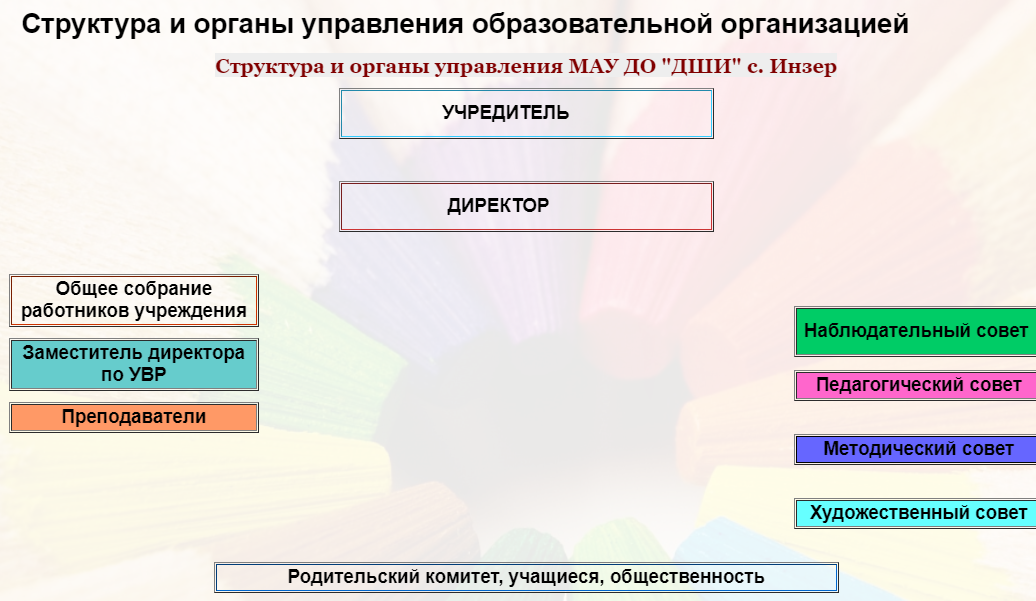 По инициативе обучающихся и родителей (законных представителей) обучающихся в Учреждении созданы Совет родителей и Совет обучающихся несовершеннолетних обучающихся (далее - Совет школы). Совет родителей и Совет обучающихся созданы в целях учёта мнения родителей (законных представителей) несовершеннолетних обучающихся по вопросам управления Учреждением и при принятии локальных нормативных актов, затрагивающих права и законные интересы обучающихся и родителей (законных представителей).Взаимодействуя с администрацией Школы, представители Совета родителей и Совета обучающихся принимают участие в улучшении материально-технической базы, организации безопасных условий осуществления образовательного процесса, соблюдения санитарно-гигиенических правил и норм.Вывод: В целом структура и система управления ДШИ достаточны и эффективны для обеспечения выполнения функции ДШИ в сфере дополнительного образования в соответствии с действующим законодательством Российской Федерации. Имеющаяся система взаимодействия обеспечивает жизнедеятельность ДШИ и позволяет успешно вести образовательную деятельность в области художественного образования.Раздел 3. Нормативно-правовое обеспечениеДеятельность ДШИ регулируется действующим законодательством Российской Федерации, Лицензией, Уставом и локальными нормативными актами ДШИ. Локальные нормативные акты разработаны на основе Программы развития учреждения на 2016-2021г.г., обсуждены, приняты общим собранием работников или педагогическим советом, утверждены приказом директора ДШИ. Они позволяют совершенствовать организацию учебно-воспитательного процесса, аналитическую и проектную деятельность, конкретизировать федеральные и региональные законы с максимальным учётом специфики ДШИ.В связи с переходом к реализации дополнительных предпрофессиональных и общеразвивающих программ в 2012 году была проведена значительная работа по приведению в соответствие нормативно-правового обеспечения деятельности ДШИ.Вывод: В целом нормативно-правовая документация ДШИ соответствует действующему законодательству Российской Федерации. В Учреждении разработаны внутренние локальные акты:1) регламентирующие управление ДШИ на принципах единоначалия и самоуправления;2) регламентирующие деятельность структурных подразделений с учётом взаимосвязи и выполнения определённых управленческих функций для координации деятельности управленческого аппарата;3) регламентирующие информационное и документальное обеспечение управления ДШИ для выработки единых требований к участникам образовательного процесса в осуществлении диагностики внутришкольного контроля;4) отслеживающие эффективность работы педагогических работников и создающие условия (нормативные, информационные, стимулирующие, эргономические) для осуществления профессионально-педагогической деятельности;5) регламентирующие стабильное функционирование ДШИ по вопросам укрепления материально-технической базы, ведению делопроизводства и документооборота;6) регламентирующие дополнительные платные образовательные услуги. Собственная нормативная и организационно-распорядительная документация соответствует действующему законодательству Российской Федерации.Раздел 4. Образовательный процессЦель образовательной деятельности - обеспечение художественно-эстетического образования и воспитания обучающихся ДШИ на всех этапах образовательного процесса на основе взаимодействующих преемственных образовательных программ.Для организации образовательного процесса, ДШИ ежегодно разрабатывает План работы, рассматривает и утверждает его на педагогическом совете.Структурные разделы плана раскрывают весь спектр деятельности ДШИ, цели, задачи и состоят из следующих разделов: -  учебно воспитательная работа - включает планирование конкурсной, концертной, выставочной внутришкольной творческой деятельности, учебной работы и графики контрольных мероприятий, участия учащихся в Международных, Всероссийских, Республиканских конкурсах, фестивалях;- методическая работа -  планирует методическое сопровождение образовательного процесса, работу по совершенствованию методической компетентности педагогических кадров, повышение квалификации, работу по самообразованию, программно-методическое сопровождение образовательного процесса;- культурно просветительская работа -  планирование концертных выступлений, общешкольных мероприятий;- работа с родителями - планирование тематики собраний, решение организационных вопросов;- информационно-рекламная - размещение в СМИ материалов о деятельности ДШИ.Также для осуществления образовательного процесса учреждение разрабатывает и утверждает график образовательного процесса, расписание занятий. Организация учебно-воспитательного процесса строится на педагогически обоснованном выборе преподавателями образовательных программ, средств и методов обучения и воспитания. Образовательные программы в учреждении осваиваются в следующих формах: групповой и индивидуальной.Основные виды деятельности напрямую связаны с реализуемыми образовательными программами. Учреждение реализует дополнительные предпрофессиональные общеобразовательные программы и дополнительные общеразвивающие программы в области искусств.Образовательная деятельность учреждения направлена на:- создание условий для непрерывного развития творческого потенциала преподавателей и обучающихся, благоприятных условий для разностороннего развития личности ребёнка;- выявление и развитие художественно одарённых детей;- формирование и развитие эстетических потребностей и вкусов у детей и подростков;- создание условий для активного участия семьи в воспитательном процессе;- участие в творческих проектах, фестивалях, конкурсах различного уровня;- поиски инновационных методик, разработка учебных программ преподавателями ДШИ;- совершенствование содержания и форм методической работы;- стабильность и ритмичность учебного процесса.- анализ и мониторинг полученных результатов;- повышение и подтверждение категории преподавателями;- повышение педагогического мастерства.Помимо этого, большое внимание уделяется:- работе по сохранению контингента (стабильный контингент свидетельствует о том, что качество образовательного процесса удовлетворяет интересы и потребности обучающихся);- использованию таких новых форм отслеживания результатов, как викторина, тестирование, конкурс на лучшее исполнение произведений определённого жанра, использование цифровых технологий в образовательном процессе, что разнообразило и обогатило учебный процесс, повысило интерес детей к обучению, способствовало активному использованию творческого подхода для решения поставленных задач;- организации социокультурной и досуговой деятельности в учреждении.Количество детей, принимаемых в учреждение для обучения по образовательным программам в области искусств определяется в соответствии с муниципальным заданием на оказание муниципальных услуг, устанавливаемым ежегодно Учредителем. Работа по набору обучающихся – одна из важнейших сторон деятельности учреждения. В первый класс дополнительных предпрофессиональных общеобразовательных программ в области искусств, проводится приём детей в возрасте от 6,6 лет до 9 лет при сроке освоения образовательных программ в области искусств 8/9 лет и в возрасте 10-12 лет при сроке освоения образовательных программ в области искусств 5/6 лет. В первый класс дополнительных общеразвивающих программ в области искусств, проводится приём детей в возрасте от 6 лет до 13 лет при сроке освоения образовательных программ в области искусств 4/5 лет.При приёме на дополнительные предпрофессиональные общеобразовательные программы в области искусств, проводится отбор детей с целью выявления их творческих способностей, а также, в зависимости от вида искусств, и физических данных. Отбор детей проводится в форме творческих заданий, позволяющих определить наличие у детей способностей в области определённого вида искусств. Зачисление детей осуществляется по результатам отбора, утверждаемых приказом директора.Приём обучающихся для обучения по общеразвивающим образовательным программам производится по заявлению родителей на вакантные места.При наличии мест, оставшихся вакантными после зачисления по результатам отбора детей, школа вправе проводить дополнительный приём. Зачисление на вакантные места проводится по результатам дополнительного отбора. С целью организации приёма и проведения отбора детей в школе создаются приёмная комиссия, комиссия по отбору детей, апелляционная комиссия. Сроки приёма документов, формы и порядок отбора, а также состав и порядок работы комиссий определяются Правилами приёма и Положением о соответствующих комиссиях, утверждаемых директором ДШИ.В 2020 году обучение в ДШИ проводилось по следующим образовательным программам:Все рабочие образовательные программы соответствуют лицензии ДШИ на образовательную деятельность, имеют разностороннюю направленность и различные сроки освоения, что делает образование для детей села доступным и качественным. Для обучающихся существует возможность выбора образовательной программы на различных этапах обучения, определены условия смены образовательной программы.Организация учебного процесса в учреждении осуществляется в соответствии с расписанием занятий по каждой из реализуемых образовательных программ, разрабатываемых и утверждаемых учреждением самостоятельно на основании учебных планов.Режим занятий учащихся регламентируется:- учебными планами, разрабатываемыми и утверждаемыми ДШИ самостоятельно;- годовым календарным учебным графиком;- расписанием занятий обучающихся, утверждённым директором ДШИ.Предельная недельная учебная нагрузка на одного обучающегося устанавливается в соответствии с учебным планом, возрастным и психофизическими особенностями обучающихся, нормами СанПиН.Единицей измерения учебного времени и основной формой организации учебного процесса в учреждении является урок.Продолжительность одного индивидуального урока составляет 40 минКонтингент обучающихся ДШИ согласно Муниципальному заданию составляет 245 человек. В отчётный период контингент обучающихся остается стабильным.Стабильность контингента это одна из важных сторон деятельности ДШИ. Работа по сохранению контингента из года в год ведётся целенаправленно, продуманно и систематически. К работе по сохранению контингента преподаватели относятся серьёзно и внимательно.Мы используем такие методы работы по укреплению контингента, как индивидуальная работа с обучающимися и родителями, родительские собрания и классные часы с концертами обучающихся.Большое количество концертных, внеклассных, просветительских мероприятий с интересным музыкальным материалом, хорошо выстроенных по сценарию, программе, тщательно отобранных по степени подготовленности; выездные концерты для учеников школ, воспитанников д/с, регулярное освещение деятельности ДШИ на сайте организации всё это является целенаправленной работой по сохранению контингента и привлечению новых учеников в ДШИ.В соответствии с действующим законодательством учреждение самостоятельно разрабатывает образовательные программы. При этом предпрофессиональные программы разрабатываются на основе федеральных государственных требований, установленных к минимуму содержания, структуре и условиям реализации этих программ, а также срокам их реализации (далее ФГТ). Учебные планы разрабатываются с учётом графиков образовательного процесса по каждой из реализуемых образовательных программ в области искусств и сроков обучения по этим программам.В 2020 году контингент обучающихся по образовательным программам распределяется следующим образом:Количество обучающихся в ДШИ по дополнительным предпрофессиональным программам по годам обучения на конец 2020 года:Количество обучающихся в ДШИ по дополнительным общеразвивающим программам по годам обучения на конец 2020 года:Результат образовательного процесса учреждения – выпускник, поэтому требования к уровню подготовки выпускника являются важной частью общих требований к содержанию образования.Уровень подготовки обучающихся в ДШИ - это достигнутая степень индивидуального развития, сформированность определённых качеств личности и способностей решать разнообразные задачи определённой степени сложности. То есть, понятие "выпускник" корректируется целевым предназначением его деятельности - развивать мотивы личности к познанию и творчеству, обеспечивать необходимые условия для личностного развития, укрепления здоровья, творческого труда и профессионального самоопределения.Выпускник – личность, реализующая свой целевой выбор в сфере культуры и искусства или знания в уровне их освоения, мотивах и ценностных ориентациях через приобретение собственного опыта культурной деятельности.К качеству содержания подготовки выпускников ДШИ относится с высокой ответственностью. Детальному анализу подвергались образовательные программы, учебные планы и весь комплекс учебно-методического сопровождения. Итоговые требования к выпускникам разработаны и утверждены в установленном порядке по всем образовательным программам. Каждый учебный предмет предусматривает аттестацию в виде экзамена, зачёта или контрольного урока. Итоговая аттестация выпускника является обязательной и осуществляется после освоения образовательной программы в полном объёме.Обучение в ПОУ (профессиональных образовательных учреждениях) и ОУВО (образовательных учреждениях высшего образования) за 2016-2019 годы:Вывод: Уровень требований, предъявляемых при итоговых аттестациях и результаты позволяют оценить качество подготовки выпускников. Сравнительный анализ качества знаний выпускников показывает, что абсолютная и качественная успеваемость остаётся стабильной и составляет 100%, что показывает достаточно хороший уровень знаний. В качестве основной цели воспитательной системы учреждения выступает разностороннее развитие личности каждого ребёнка в доступных ему видах деятельности, формирование у него потребности к постоянному самосовершенствованию и творческому саморазвитию. Повышение качества преподавания, учёт индивидуальных особенностей детей, использование современных методик обучения – вот основные задачи, решаемые учреждением в ходе педагогического процесса.Раздел 5. Функционирование внутренней системы оценки качества образованияВ отчётный период осуществлялся внутришкольный контроль по следующим направлениям:Контроль состояния преподаванияДля контроля состояния преподавания учебных предметов в конце каждой четверти составляется график контрольных уроков. Особое внимание при посещении уроков уделяется следующему:- формам и методам, применяемым на уроках;- организации самостоятельной работы учащихся;- методам решения задач урока;- использованию межпредметных связей;- соответствию содержания поставленным целям;- соблюдению основным педагогическим принципам;- созданию условий для обучения;- организации учебной деятельности учащихся;- сформированности мотивации к обучению, сформированности коллектива, выявления проблем и путей коррекции знаний и поведения детей;- оказанию методической, практической и психологической помощи в организации и проведении уроков.Среди основных форм контроля: посещение занятий, открытых мероприятий, творческих отчётов, выставок, презентаций, рассмотрение и утверждение образовательных программ, календарно-тематических планов и др.Контроль состояния знаний, умений и навыков обучающихсяКонтроль состояния знаний, умений и навыков обучающихся проводится в течение года по всем изучаемым предметам. Контроль над результативностью образовательной деятельности осуществляется в разнообразных формах, среди которых посещение классных концертов, академических концертов, технических зачётов, контрольных и открытых уроков, творческих отчётов, конкурсов, концертов, выступлений в концертных программах, культурно-массовых, социально-значимых мероприятиях и др.На музыкальном отделении в октябре и в феврале проводятся технические зачёты, в первом и втором полугодиях - зачёты, академические концерты, контрольные уроки. Академические концерты, технические зачёты, сопровождаются обсуждениями комиссий, в соответствии с разработанными критериями, обеспечивающими объективность в подходе к оцениванию уровня подготовленности обучающихся.Результаты такого контроля дают представление об индивидуальном "почерке" преподавателя, его методической компетенции, уровне исполнительского, творческого мастерства класса в целом, воспитанности обучающихся.Выполнение календарных учебно-тематических планов контролируется администрацией школы ежемесячно по журналам преподавателей, выполнение учебных планов образовательных программ и репертуарных планов индивидуальных и детских творческих коллективов - в соответствии с Положением о текущем контроле, промежуточной и итоговой аттестации.Контроль состояния школьной документации:В течение учебного года ведётся проверка журналов по своевременному, аккуратному заполнению, выполнению программ, (теоретической и практической части), календарных учебно-тематических планов, индивидуальных планов, контрольных работ, оформлению замены и др.Контроль подготовки к итоговой аттестации учащихся:Итоговой аттестации предшествует организационная и практическая работа. В школе имеется план подготовки и проведения итоговой аттестации, в соответствии с которым осуществляется организация работы, предшествующая выпускным экзаменам и проведение экзаменов: оформлены и утверждены экзаменационные материалы теоретических предметов, предметов учебного плана всех отделений, составлены расписания прослушиваний, просмотров, экзаменов, проведены родительские собрания выпускников, назначены экзаменационные комиссии, заполнены ведомости, составлены протоколы.Вывод: В учреждении налажена работа внутришкольного контроля, все мероприятия, направленные на оценку качества образования, прошли согласно утверждённому графику. Для повышения качества образования необходимо совершенствовать систему внутришкольного контроля.Раздел 6. Учебно-методическое и библиотечно-информационное обеспечение ДШИОдним из основных приоритетов деятельности школы является формирование творчески работающего педагогического коллектива, в котором преподаватели занимаются как творческой, так и методической работой, направленной на совершенствование образовательного процесса, систематическое повышение квалификации, знание современных педагогических методик, знакомство с новой методической литературой.Методическая работа школы строится по следующим принципам:Информационно-методическая помощь:- Систематическое предоставление педагогическим работникам необходимой информации по основным направлениям развития дополнительного образования, программам, учебно-методической литературе по проблемам обучения и воспитания детей для подготовки методических разработок, открытых уроков, а также для прохождения аттестации.- Использование интернет - ресурсов в информационном поиске необходимой учебно-методической и законодательной информации.Индивидуальная методическая работа преподавателей по обеспечению индивидуального и непрерывного самообразования. Основные формы работы: разработка методических материалов, пособий и рабочих образовательных программ. Проведение открытых уроков, работа с педагогическим репертуаром.Открытый урок, как и концерт класса, является формой распространения и пропаганды передового опыта, результатом методической работы преподавателей ДШИ, действенным элементом учебного и воспитательного процессов. Именно на открытых уроках есть возможность наглядно оценить эффективность применяемых технологий, методов, совершенствование отдельных приёмов, педагогических находок, создание собственной системы учебно-воспитательной работы. В 2020 учебном году открытые уроки и концерты классов проводились по Плану учебно-воспитательной работы. Как наиболее интересные следует отметить:- открытый урок по хореографии "Народно-сценический танец" – преподаватель Муртазин Х.А.;- открытый урок по хореографии "Развитие танцевальных данных учащихся средством изучения классического танца" - преподаватель Москова Г.А.;- открытый урок по классу ИЗО «Изучение нетрадиционной техники живописи – «Осенняя берёза»» - преподаватель Корнева М.А.;- открытый урок по классу ИЗО «Декоративные коты на бутылке» - преподаватель Исламова Д.Р.;- открытый урок "Развитие вокально-хорового исполнительства" – преподаватель Кутлумухаметова Ф.М.;- открытый урок по классу Курай «Работа над звуком» - преподаватель Умурзаков А.А.;- открытый урок по классу Курай «Работа над музыкальным произведением с учениками старших классов» - преподаватель Кутлумухаметов В.Г.;- открытый урок по музыкальной грамоте «Различные формы работы на уроке музыкальной грамоты» -  преподаватель Потапова О.Н.;- открытый урок по классу Сольное пение «Формирование певческого дыхания на начальном этапе обучения» - преподаватель Салихова  Д.Р.- концерт класса «Сольное пение» – «Дарим радость людям», преподаватель Салихова Д.Р.;- концерт класса «Аккордеон», «Баян» - «Песни военных лет», посвященный Всероссийскому дню баяна, аккордеона и гармоники; 75-летию Победы, преподаватели Шаяхметова Л.Ф., Салихов Р.Ш., Исламов Т.Ш.;- концерт класса хореографии «Война глазами детей», преподаватель Муртазин Х.А.;- отчетный концерт ДШИ;- выставки работ класса ИЗО.Также в этом учебном году преподавателями были опубликованы следующие методические материалы:-  Всероссийское издание «ПЕДРАЗВИТИЕ», методическая разработка открытого урока «Подготовка учащегося к концертному выступлению» - Шаяхметова Л.Ф. (www.pedrazvitie.ru) - Министерство культуры РБ ГБПОУ РБ Учалинский колледж искусств и культуры им. С. Низаметдинова – Зональные педагогические чтения «Музыкальное образование: традиции и современность» Янбекова Г.-  Всероссийское издание «Альманах педагога» - Открытый урок «Различные формы работы на уроках музыкальной грамоты» - Потапова О.Н. – Сертификат, Свидетельство о публикации (https://almanahpedagoga.ru); - СМИ «Педагогический альманах» - «Вопросы формирования репертуара для ансамблей народных инструментов» - Салихов Р.Ш.-  Журнал электронный публикаций «Альманах», ФМВДК «Таланты России – АЛЬМАНАХ» - публикация материала «Развитие хореографических навыков у детей в группах раннего эстетического воспитания в ДШИ» - Усова М.А. (WWW.DK-TALANT.RU)  - Международный образовательный портал МААМ.RU – Методическая разработка – Сценарий праздничного концерта для ДШИ, посвященного Дню Учителя и Дню Музыки – Усова М.М. (www.maam.ru); - Международный образовательный портал МААМ.RU – Методическая разработка – Сценарий ко Дню Знаний «Здравствуй школа!» – Усова М.М. (www.maam.ru);- Международный конкурс «Педагогическая шкатулка» - Салихова Д.Р. – Диплом 1 место.- Освещение деятельности ДШИ с. Инзер на сайте «Музыка и культура», в социальной сети «В контакте».Работа официального сайта МАУ ДО «ДШИ» с. ИНЗЕРОсновной целью информационно-методической работы является формирование банка информации и создание условий для оптимального доступа преподавателей и обучающихся к необходимой информации: В течение отчётного периода осуществлялась регулярное обновление информации на сайт ДМШ (http://Dshi-inzer..bash.muzkult.ru/) в Информационной системе «Музыка и культура», своевременно размещалась новая документация.Вывод: Методическая работа в отчётный период была насыщенной, продуктивной. Все методические мероприятия тщательно готовятся, проходят на хорошем профессиональном и организационном уровне, приносят пользу в решении практических и творческих задач. Формы и содержание методической работы позволяют обеспечить условия роста профессионального педагогического и методического мастерства, обмен опытом, благоприятные условия для воспитания и обучения обучающихся.Раздел 7. Культурно-просветительская и конкурсно - фестивальная деятельностьКультурно-просветительская и конкурсно-фестивальная деятельность МАУ ДО «ДШИ» с. Инзер является составной частью образовательной программы ДШИ по реализации дополнительных общеобразовательных предпрофессиональных и общеразвивающих программ в области искусств, а также создаёт особую среду для личностного развития, приобретения обучающимися опыта деятельности в разных видах искусства. Культурно-просветительская деятельность школы направлена на:- развитие творческих способностей обучающихся;- создание условий для музыкально-художественного образования, эстетического воспитания, духовно-нравственного развития;- организацию творческой деятельности обучающихся путём проведения различного рода мероприятий (конкурсов, концертов, творческих проектов, театрализованных представлений и др.);- организацию культурно-просветительной деятельности совместно с другими учреждениями образования и организациями культуры;- широкое привлечение преподавателей и обучающихся к использованию межпредметных связей в организации концертно-просветительской деятельности.С целью реализации культурно-просветительской деятельности в ДШИ созданы детские и педагогические творческие коллективы, которые принимают активное участие в культурно-массовых мероприятиях.Творческие коллективы МАУ ДО «ДШИ» с. ИнзерОбязательным условием воспитания творческой личности, способной к самореализации и саморазвитию, формирования у обучающегося чувства успешности является обеспечение преподавателями ДШИ участие обучающихся в Международных, Всероссийских, Зональных, Районных, городских конкурсах и фестивалях.Итоги конкурсных мероприятий для обучающихся в 2020 годуОрганизованная концертно-просветительская работа стимулирует желание обучающихся продолжать обучение, рождает у них интерес к публичным выступлениям, даёт возможность практически каждому ребёнку проявить себя на разных уровнях, в зависимости от способностей и уровня подготовки, реализовать свой потенциал.Спектр культурно-просветительской деятельности разнообразен и обширен:‒ отчётные концерты школы, детских и педагогических творческих коллективов;‒ тематические мероприятия, посвящённые памятным датам, выдающимся деятелям культуры; жанрам, инструментам, и т.д.;‒ выездные концерты учащихся и преподавателей в образовательные учреждения села;‒ концертно-просветительские мероприятия для воспитанников дошкольных учреждений и школьников, обучающихся общеобразовательной школы; концертные мероприятия для организаций и учреждений села;‒ участие обучающихся и преподавателей в сельских, городских и районных праздничных мероприятиях.Так в 2020 году преподаватели и обучающиеся нашей школы приняли активное участие в следующих мероприятиях:Мероприятия, направленные на духовно-нравственное и патриотическое воспитание детей:Лекция для родителей «Теоретические учебные предметы в образовательном процессе ДШИ»;Родительское собрание «Культура поведения закладывается в семье»;Концерт класса Сольное пение «Дарим радость людям»;Международный конкурс детского юмористического рисунка «Котовасия-2020»;Родительское собрание «Восприятие музыки и её воздействие на человека»;Классный час «Башкирские народные инструменты», посвященный Всемирной Фольклориады а Республике Башкортостан;Родительское собрание «Где взять интерес к музыке?»;Концерт класса Курай, посвященный 8 Марта;Классный час « Как подготовиться к концерту»;Классный концерт хореографии «Война глазами детей» к 75-летию Победы;Выставка работ класса ИЗО;Викторина «Знаешь ли ты родной Башкортостан»; Беседа для детей «Слушаем и поем. Полетный, яркий голос…»;Лекция для родителей «Воспитание танцем»;Классный час «Новые условия учебы»;Лекция для родителей «Польза детской хореографии»;Классный час «Трагедия Беслана в наших сердцах»;Классный час «Музыкальный инструмент – баян»;Классный час « День интернета. Безопасность школьников в сети интернет»;Классный час «Башкортостан – тыуган тэйэгем»;Лекция для родителей «Ребенок и музыка» для детей раннего эстетического образования;Лекция для родителей «Влияние музыки на развитие ребенка»;Классный час ко дню Республики «Родной Башкортостан»;Классный час «Роль музыки в эстетическом воспитании»;Музыкальная композиция «Путешествие в мир музыки»;Литературно-музыкальная композиция ко Дню Музыки и Дню Учителя;Классный час «Музыка в жизни человека»;Лекция для родителей «Правильное использование поощрения и наказания ребенка в семье»;Беседа для детей «Быть добрым надо по привычке»;Лекция для родителей «Воспитание искусством в семье и школе»;Беседа «Дружеские отношения взрослых и детей в семье»;Классный час «Как здорово быть аккуратным»;Лекция «Роль домашнего задания в самообразовании школьника»;Отчетный концерт 1 полугодия 2020-2021 учебного года.2. Мероприятия, пропагандирующие здоровый образ жизни:Родительское собрание «Воспитание здорового поколения, о ведении здорового образа жизни»;Классный час «Техника безопасности. Беседы о правилах поведения в обществе. Профилактика CОVID-19»;Оформление стенда «Правила профилактики от COVID-19»;Классный час «Профилактика гриппа и ОРВИ» для класса раннего эстетического образования;Родительское собрание «Компьютер в жизни школьника»;Классный час «Коронавирус – симптомы, лечение, профилактика заболевания»;Классный час «День интернета. Безопасность школьников в сети интернет»;Классный час «Коронавирус и его профилактика»;Родительское собрание «Распорядок дня»;Лекция для детей «Будьте осторожны – COVID-19»;Лекция для родителей «Меры безопасности во время зимних каникул»;Классный час «Коронарирус. Что должны знать?»;            Беседа с детьми «Зачем мыть руки»;            Лекция для детей «Профилактика голосового аппарата у детей на уроках вокала»;Мероприятия – профилактика правонарушений несовершеннолетних и в отношении несовершеннолетних:Инструктаж по технике безопасности «Правила поведения в школе, обществе и на дороге»;Сообщение по технике безопасности на льду весной «Коварство льда»;Беседа для родителей «Занятость в каникулярное время. Досуг детей и подростков»;Классный час «Безопасное колесо»;Классный час «Беседа с детьми о пожарной безопасности».Мероприятия, направленные на профилактику наркомании и других асоциальных явлений:Классный час «Терроризм – угроза обществу»;Классный час «Курение или здоровье?»;Классный час «Что такое терроризм и виды терроризма»;Лекция для родителей и детей «Наркомания школьников. Методы профилактики»;Беседа «Противодействие коррупции и антикоррупционная политика»;Беседа для детей «Мы в ответе за свои поступки»;Классный час «Наркомании – нет!»;Классный час «Что такое экстремизм»;Инструктаж по технике безопасности в зимнее время.Мероприятия, посвящённые юбилейным датам:Классный час «Игорь Моисеев. Ноги потом»;Лекция «Жизнь и творчество Г.С. Улановой» к 110-летию со дня рождения балерины;Оформление стенда к 210-летию Ф. Шопена;Классный час «Ф. Шопен – музыкальный гений», к 210-летию со дня рождения;Оформление стенда «19 января – 155 лет со дня рождения русского живописца, графика, мастера портрета Валентина Александровича Серова»;Сообщение «660 лет со дня рождения русского живописца Андрея Рублева»;Музыкально-литературная композиция «Песни военных лет», посвященная 75-летию Победы;Классный час «Музыка и мы», посвященный 75-летию Победы;Постановка «Дети победы», в честь 75-летия Победы;Классный час «Оберегают наш сон солдаты – защитники нашей Родины», посвященный 75-летию Победы;Концерт «Песни военных лет», посвященный (21 марта) Всероссийскому дню баяна, аккордеона и гармоники и 75-летию Победы;Тематический вечер «Победный май»;Беседа с детьми «Микеланджело Буонарроти – 545 лет со дня рождения»;Сообщение «120 лет со дня рождения Ю.А. Васнецова»;Выставка работ класса ИЗО, посвященная 75-летию Победы»;Классный час «А были вместе  - детство и война»;Онлайн-концерт, посвященный Дню Победы;Беседа «П.И. Чайковский – великий русский композитор, дирижер, пианист»;Классный час «115 лет со дня рождения советского артиста балета, балетмейстера, хореографа, педагога, народного артиста СССР Леонида Лавровского»;Оформление стенда «145 лет со дня рождения российского и советского живописца К.Ф. Юона»;Сообщение «Великая Майя», к 95-летию со дня рождения советской и российской балерины, хореографа Майи Плисецкой;Оформление стенда «100 лет со дня образования Башкирского государственного академического театра драмы имени Мажита Гафури»;Классный час «85 лет со дня рождения балерины Нины Тимофеевой»;Инфоурок «Нариман Сабитов – жизнь и творчество», к 95-летию со дня композитора;Классный час «100 лет со дня рождения Яна Френкеля»;Оформление стенда «Жизнь и творчество баяниста, народного артиста Башкирской АССР Р.А. Фасхитдинова»;Вокальный конкурс «Вместе весело шагать», на песни В. Шаинского;Оформление стенда «95 лет со дня рождения композитора, автора детских песен В. Шаинского»; Концерт, посвященный 95-летию В. Шаинского;Классное мероприятие «250 лет со дня рождения композитора Людвига ван Бетховена» для учащихся 3-5 классов;Оформление стенда «Людвиг ван Бетховен»;Концерт класса фортепиано «250-летию Бетховена посвящается». Раздел 8. Кадровое обеспечениеАдминистрация ДШИ считает своей первостепенной задачей заботу о формировании коллектива единомышленников, стремится открывать в коллегах самые лучшие качества, создавая возможности для развития личности и самореализации каждого. Главное в отношениях "администрация – педагог" – взаимоуважение и демократичность. В настоящее время педагогический состав МАУ ДО «ДШИ» с. Инзер составляет 14 человек.Сведения о педагогических работникахВ целях профессионального роста преподаватели посещают курсы повышения квалификации и проходят обучение по программам профессиональной переподготовки.Повышение квалификации и профессиональная переподготовкаПреподаватели ДШИ постоянно совершенствуют свое мастерство и демонстрируют его на конкурсных мероприятиях разного уровняИтоги конкурсных мероприятий для преподавателей за 2020 годВывод: В ДШИ работает инициативный, высокопрофессиональный коллектив преподавателей, способный на качественном уровне выполнять поставленные цели и задачи, удовлетворять запросы общественности, обеспечить получение обучающимися глубоких знаний, проводить учебные занятия в соответствии с требованиями, предъявляемыми к ведению образовательного процесса. Преподаватели постоянно совершенствуют свое педагогическое мастерство, исполнительский уровень, используют в работе лучшие традиционные и современные методики, педагогические приёмы, разнообразные учебные программы. Данный уровень квалификации педагогических ресурсов учреждения соответствует реализуемым программам. Требования к штатным педагогическим работникам по уровню образования соответствуют лицензионным нормативам. В ДШИ созданы условия и стимулы для формирования творчески работающего педагогического коллектива: материальное поощрение, благоприятная атмосфера сотрудничества и поддержки, система методической работы.Раздел 9. Анализ материально-технического оснащения образовательного процессаМатериально-техническая база МАУ ДО «ДШИ» с. Инзер соответствует нормативным требованиям, предъявляемым к ДШИ, и полностью обеспечивает реализацию образовательных предпрофессиональных и общеразвивающих программ.Для занятий обучающихся имеется 11 учебных кабинетов, также в учреждении имеются  хоровой класс, танцевальный класс, административные кабинеты, гардероб, прочие подсобные помещения. Помещения оборудованы необходимой учебной мебелью, музыкальными инструментами, аудио-видео аппаратурой, видео-проекторным оборудованием.Материально-техническое оснащениеДля обеспечения полноценного образовательного процесса, его комфортности и безопасности, здание учреждения оборудовано системами оповещения и эвакуации, противопожарной сигнализацией, системой видеонаблюдения. Не менее двух раз в год в учреждении проводятся эвакуация, тренировки и инструктажи по пожарной безопасности, охране труда, антитеррористической защищённости. В отчётный период в здании проводился текущий ремонт.Вывод: В целом, материально-техническая база учреждения обеспечивает реализацию задач, определённых Уставом и Программой развития ДШИ. Тем не менее, в учреждении существует потребность в приобретении музыкальных инструментов для отделения музыкального исполнительства (рояль, фортепиано), костюмов для отделения хореографии, нотной и учебной литературы. Все помещения учреждения соответствуют правилам пожарной безопасности, правилам техники безопасности и охраны труда, санитарным нормам и правилам по устройству и содержанию образовательных учреждений дополнительного образования.Раздел 10. Показатели деятельности образовательной организацииПоказатели деятельности организации дополнительного образования, подлежащей самообследованию (утв. приказом Министерства образования и науки РФ от 10 декабря 2013 г. № 1324) за 2020 год
Общие выводыАнализ организационно-правового обеспечения образовательной деятельности показал, что для реализации образовательной деятельности в МАУ ДО «ДШИ» с. Инзер имеется в наличии нормативная и организационно-правовая документация, которая соответствует действующему законодательству, нормативным положениям в системе дополнительного образования и Уставу. Структура и система управления соответствуют нормативным требованиям. Учреждение динамично развивается. Все образовательные программы, реализуемые в учреждении, соответствуют Лицензии на право ведения образовательной деятельности. Вся учебная, методическая и воспитательная работа в ДШИ ведётся с учётом интересов, склонностей и способностей обучающихся, на принципах взаимоуважения и сотрудничества между преподавателями и обучающимися. Учреждение обеспечивает доступность дополнительного образования для всех категорий детей, реализуя дополнительные общеразвивающие программы различной направленности. Таким образом, состояние образовательного процесса учреждения, содержание, методы и формы занятий соответствует стандартам дополнительного образования, а также целям и задачам учреждения. Анализ результатов промежуточной и итоговой аттестации, а также оценка достижений обучающихся в конкурсных мероприятиях позволяет сделать следующие выводы:- качество образования остаётся на хорошем уровне;- анализ участия и результативность конкурсных и фестивальных достижений, обучающихся учреждения свидетельствуют о достаточно высоком исполнительском уровне. Основные достижения учащихся представлены на всех уровнях - от школьного до международного; творческая деятельность обучающихся и преподавателей находится на хорошем уровне. Внутри учреждения сформирована воспитательно-образовательная среда, способствующая развитию творческой активности, культурному и духовному росту личности обучающихся. В основе воспитательного процесса лежит воспитание духовно – нравственных сторон личности, выявление и раскрытие способностей каждого ребёнка. Помимо своих основных задач – обучение, учреждение несёт музыкально – просветительскую функцию, обучающиеся приобретают навыки не только исполнительской деятельности, но и музыкально – просветительской.МАУ ДО «ДШИ» с. Инзер сохраняет позиции образовательной организации востребованной среди населения.Сформирован коллектив единомышленников с благоприятным психологическим климатом, способствующим нормальному процессу решения стоящих перед коллективом задач. ДШИ обеспечивает безопасные, комфортные условия для вех участников образовательного процесса. Материально-техническое и учебно-методическое обеспечение учреждения позволяет решать учебно-воспитательные задачи, но требует обновления.На основании вышеизложенного можно определить следующие направления развития МАУ ДО «ДШИ» с. Инзер 1. Выполнение требований закона «Об образовании в Российской Федерации» (ФЗ- 273 от 29.12.2012 г.). Совершенствование нормативно-правовой базы и информационного обеспечения образовательного процесса в соответствии с Российским законодательством.2. Совершенствование образовательного процесса: реализация предпрофессиональных и общеразвивающих образовательных программ. Создание наиболее благоприятных условий для самореализации обучающихся посредством художественно-творческой, концертно-исполнительской и интеллектуальной деятельности.3. Повышение эффективности и качества предоставления муниципальных услуг.4. Сохранение и увеличение контингента обучающихся в соответствии с «дорожной картой».5 Активное участие в мероприятиях концертно-просветительской деятельности (фестивали, выставки, лекции-концерты, творческие мероприятия, мастер-классы).6. Сохранение и укрепление кадрового состава, повышение его профессионального уровня с учётом современных требований.7. Формирование кадрового потенциала: приглашение на работу специалистов с высшим профессиональным образованием.8. Участие в конкурсах профессионального мастерства.9. Развитие библиотечно-информационного обеспечения.10. Высокий уровень финансово-хозяйственной деятельности. Детальное выполнение требований и предписаний контрольно-надзорных органов.11. Совершенствование материально-технической базы учреждения (текущий ремонт учебных аудиторий; приобретение оборудования, музыкальных инструментов, оргтехники, костюмов и др.).12. Стимулирование профессионального выбора в пользу музыки, хореографии и изобразительного искусства у наиболее одарённых обучающихся.Целенаправленность деятельности в данных приоритетах развития учреждения позволит совершенствовать комплекс условий для предоставления качественного образования, отвечающего современным запросам потребителей образовательных услуг.ФамилияИмя ОтчествоДата рождения (число, месяц, год)Образование, учебное заведение, год окончанияСпециальность, квалификация по дипломуСтаж работы руководителем (указать количество лет)Пед. стажКатегория в должности преподавателя, год присвоенияДиректорКочеткова Марина Александровна07.03.1976Среднее специальное:Учалинское  музыкальное училище, 1995г.;Высшее: Магнитогорская государственная консерватория им. М.И. Глинки, 2014 г.;Диплом о профессиональной переподготовке:  ЧУ ДПО «УДЦ Знание Плюс», г. Стерлитамак, 2019 Хоровое дирижирование; преподаватель, руководитель творческого коллектива.Музыкальное образование, учитель музыки.Менеджмент в образовании.2 года25 летВысшая, 2016Заместитель директора по учебно-воспитательной работеПотапова Ольга Николаевна15.04.1970Среднее специальное:Учалинское музыкальное училище, 1989г.;Диплом о профессиональной переподготовке:  ЧУ ДПО «УДЦ Знание Плюс», г. Стерлитамак,  2019 Хоровое дирижирование; дирижер хора, учитель музыки, преподаватель сольфеджио.Менеджмент в образовании.13 лет31 годВысшая, 2016№Наименование дополнительной образовательной программыСрокреализации1Дополнительная предпрофессиональная программа «Фортепиано»8 (9) лет2Дополнительная предпрофессиональная программа «Народные инструменты (аккордеон)»8 (9) лет3Дополнительная предпрофессиональная программа «Народные инструменты (баян)»5 (6) лет4Дополнительная предпрофессиональная программа «Хореографическое искусство»5 (6) лет5Дополнительная предпрофессиональная программа «Изобразительное искусство»5 (6) лет6Дополнительная общеразвивающая программа «Фортепиано»4 (5) лет7Дополнительная общеразвивающая программа «Народные инструменты (баян)»4 года8Дополнительная общеразвивающая программа «Народные инструменты (домра)»4 года9Дополнительная общеразвивающая программа «Народные инструменты (аккордеон)»4 года10Дополнительная общеразвивающая программа  «Народные инструменты (курай)»4 (5) лет11Дополнительная общеразвивающая программа «Сольное пение»3 года12Дополнительная общеразвивающая программа «Сольное пение»4 (5) лет13Дополнительная общеразвивающая программа «Хореографическое искусство»5 лет14Дополнительная общеразвивающая программа «Изобразительное искусство»3 (4) лет15Дополнительная общеразвивающая программа "Раннее эстетическое образование"2 годаНаименования образовательных программКоличество обучающихся в ДШИ по годам обученияКоличество обучающихся в ДШИ по годам обученияКоличество обучающихся в ДШИ по годам обученияКоличество обучающихся в ДШИ по годам обученияКоличество обучающихся в ДШИ по годам обученияКоличество обучающихся в ДШИ по годам обученияКоличество обучающихся в ДШИ по годам обученияКоличество обучающихся в ДШИ по годам обученияКоличество обучающихся в ДШИ по годам обученияВсегоНаименования образовательных программ1 класс2 класс3 класс4 класс5 класс6 класс7 класс8 класс9 классВсегоЗа счет бюджетных средствФортепиано111126Народные инструменты, всего,в том числе:3115Аккордеон 1113Баян11Домра11Хореографическое искусство261844Живопись77ВСЕГО:371811111262Наименованияобразовательных программ(с разбивкой по инструментам)Количество обучающихся в ДШИ по годам обученияКоличество обучающихся в ДШИ по годам обученияКоличество обучающихся в ДШИ по годам обученияКоличество обучающихся в ДШИ по годам обученияКоличество обучающихся в ДШИ по годам обученияКоличество обучающихся в ДШИ по годам обученияКоличество обучающихся в ДШИ по годам обученияКоличество обучающихся в ДШИ по годам обученияКоличество обучающихся в ДШИ по годам обученияВсегоНаименованияобразовательных программ(с разбивкой по инструментам)1 класс2 класс3 класс4 класс5 класс6 класс7 класс8 класс9 классВсегоФортепиано246Сольное пение34123215Народные инструменты, всего,в том числе:7989336Аккордеон123Баян132118Домра1124Курай 5536221Хореографическое искусство1521121664Изобразительное искусство255434Раннее эстетическое образование131528ВСЕГО:48503823222183Год поступленияПОУПОУПОУПОУОУВООУВООУВООУВОГод поступленияНаименованиеПОУСпециальность(инструмент)Ф.И.О. обучающегосяФ.И.О.преподавателя, подготовившего обучающегося к поступлениюНаименованиеОУВОСпециальность(инструмент)Ф.И.О. обучающегосяФ.И.О.преподавателя, подготовившего обучающегося к поступлению2017БКИК г.  СтерлитамакХореография Мухтарова Риана ИльгизовнаМоскова Г.А.УГИИ им. З.ИсмагиловаКурайУмурзаков А.А.Кутлумухаметов В.Г.2018БКИК г.  СтерлитамакХореографияВаламанова Айгузель ФуатовнаМоскова Г.А.Казанская государственная консерватория им. Н.Г.ЖигановаДомра Харисова Розалина Тимирьяновна Исламов Т.Ш. 2018ГБПОУ Уфимское училище искусств (колледж)Курай Давлетов Гадель ГалимовичКутлумухаметов В.Г.2019ГБПОУ Уфимское училище искусств (колледж)Сольное пениеЯнбердина Анжела ИльнуровнаСалихова Д.Р.2019УКИК им. С.НизаметдиноваХореография Мамилин Алмаз ЗакировичМуртазин Х.А.2019Уфимский государственный колледж технологии и дизайнаИЗОЗияитдинова Гульдария ФинатовнаКорнева М.А., Исламова Д.Р.2020ГБПОУ г. Москвы «Технологический колледж № 34»Графический дизайнерСадекова Амаль АлиевнаКочеткова М.А.Тип коллектива (вид)Наименование коллективаКоличественный состав коллективаИмеющиеся звания (народный, образцовый)Наименование инструментов (для инструментальных коллективов)Руководитель коллективаХореографияХазина42Муртазин Х.А.ХореографияАk йондоз23Москова Г.А.Хореография Талисман43Усова М.М.Хоровой коллектив раннего эстетического образованияСветлячок 28Потапова О.Н.Хореографический ансамбль раннего эстетического образования  (1 кл.)Светлячок13Усова М.М.Хореографический ансамбль раннего эстетического образования  (2 кл.)Светлячок15Москова Г.А.Ансамбль кураистовЕте таж11курайКутлумухаметов В.Г.Ансамбль кураистов10курайУмурзаков А.А.Вокальный ансамбльРадуга 15Салихова Д.Р.Ансамбль народных инструментов12курай, баян, домраИсламов Т.Ш.Инструментальный ансамбль преподавателей 4курай, баян, домраСалихов Р.Ш.№ п/пТворческие конкурсные мероприятия (конкурсы, фестивали, выставки, олимпиады) по уровнямКоличество участниковКоличество лауреатовКоличество дипломантов1Международные:952622Всероссийские: 421533Республиканские:6424Зональные:21605Районный/городской:550Ф.И.О.преподавателей, концертмейстеровДолжность, преподаваемый инструмент (предмет)Образование (среднее профессиональное, высшее, профессиональная переподготовка, образовательное учреждение, год окончания, специальность (инструмент), квалификация по диплому (указать все уровни образования каждого пед. работника)Педагогическийстаж работыВозрастКатегория,год присвоения/ год аттестации на соотв. должностиЗвание /награды/ ученая степень/ членство в творч. союзах и другое1. Исламов Тимур Шаукатовичпреподава-тель (баян, домра)Сред. спец., УКИК им. С. Низаметдинова, 2006г. артист оркестра. Преподаватель игры на инструменте (баян), концертмейстер1437Первая, 20172. Исламова Динара Радиковнапреподаватель (ИЗО)Сред. спец. УКИК им. С. Низаметдинова, 2004 г., художник-мастер; Высшее, ЧГАКиИ, 2008г., преподаватель по живописи1336Высшая, 20193. Корнева Марина Александровнапреподаватель (ИЗО)Сред. спец., Проф. лицей № 64, г. Уфы, 1997г., учитель изобр. ис-ва, черчения;  Высшее, ВЭГУ, 2011г., учитель ИЗО2343Высшая, 20194. Кочеткова Марина Александровнапреподаватель (форте-пиано)Сред. спец. УМУ, 1995. Преподаватель, руководитель творческого коллектива; Высшее, МаГК им. М.Глинки, 2014, учитель музыки2544Высшая, 20165.Кутлумухаметов Вилюр Гайдулловичпреподаватель (курай)Высшее, БГАУ, 1996г., инженер2762Высшая, 20166. Москова Гульнара Ансаровнапреподаватель (хореография)Сред. спец. УМУ, 1996 г., преподаватель ДШИ, руководитель фольклорного коллектива; Высшее, ВЭГУ, 2007, худ. руководитель хореографического коллектива2445Высшая, 20197. Муртазин Хабир Ахметовичпреподаватель (хореографияВысшее, СиБГУ, 2014, учитель музыки1641Высшая. 20198. Потапова Ольга Николаевнапреподаватель (сольфеджио, хор)Сред. спец. УМУ, 1989, дирижёр хора. Преподаватель по сольфеджио3150Высшая, 20169. Салихов Рафаил Шагигалеевичпреподаватель (баян), концертмейстерСред. спец. УУИ, 1998, руководитель творческого коллектива, артист оркестра, аккомпаниатор, преподаватель по классу баян; Высшее СиБГУ, 2014, учитель музыки, преподаватель по классу баян1341Первая, 2019,Высшая, 201710. Салихова Дилара Радифовнапреподаватель (сольное пение)Сред. спец. УУИ, 1997, педагог по вокалу, руководитель вокального ансамбля, артист;Высшее СиБГУ, 2008, учитель музыки1545Высшая, 201611. Умурзаков Айбулат Ахтямовичпреподаватель (курай)Сред. спец. УУИ, 2017, артист, преподаватель по классу курай, концертмейстер324Первая, 202012. Усова Миляуша Маратовнапреподаватель (хореографияСред. спец. Высшее, ЧКАКиИ, 2010, преподаватель, руководитель хореографического коллектива1034Первая, 202013. Шаяхметова Лариса Фаритовнапреподаватель (аккорде-он)Респуб. школа-интернат муз-х воспитанников, 1993г., артист оркестра нар. Инструментов, преподаватель; Высшее, ВЭГУ, 2015 г., социально-культурная деятельность2745Первая, 201714. Янбекова Гульнара Каримулловнапреподаватель (форте-пиано, история искусств)Сред. спец. УМУ, 1991 г., преподаватель, концертмейстер; Высшее, БГПУ, 2004 г., педагог по культурологии.2950Первая. 2019ИТОГО:14Высшее спец. – 9; Высшее непроф. – 2; Сред. спец. – 3 Высшая категория – 8, Первая категория – 6, на соответствие занимаемой должности - 0Наименования учрежденийКоличество педагогических работников, прошедших обучение по программам повышения квалификации и (с получением удостоверения) в 2020 годКоличество педагогических работников, прошедших профессиональную переподготовку (с получением диплома) в 2020 году1. УКИК им. С. Низаметдинова12. ГБУКИ РУМЦ Министерства культуры РБ83.НОЧУОДПО «Актион» 14. ГБПОУ РБ Уфимское училище искусств (колледж) 15.Российская академия им. Гнесиных (г. Москва)1№ п/пНаименование конкурсного мероприятия преподавательского мастерства международного, всероссийского, республиканского и зонального уровнейКоличество участниковКоличество лауреатовКоличество дипломантов1Международный педагогический конкурс «Организация досуга и внеклассная деятельность»112Всероссийский конкурс для педагогов «Росконкурс Март 2020»113Всероссийский центр информационных технологий «Уроки 21 века». Всероссийский педагогический конкурс «Лучшая методическая разработка»114Всероссийский конкурс «Грани педагогики»115Международный педагогический конкурс «Лаборатория педагога» - номинация «Методические разработки»116Международный педагогический конкурс «Свободное образование» - номинация «Открытый урок»117Международный конкурс «День Победы» 118Всероссийский дистанционный конкурс «Достижения современного педагога»  - номинация «Методическая разработка»119Международный дистанционный конкурс «Современный педагог» - номинация «Методическая разработка»1110Международный конкурс «Педагогическая шкатулка»1111Республиканский конкурс «Лучший преподаватель образовательного учреждения сферы культуры Республики Башкортостан»32112I Зональная выставка творческих работ преподавателей ДХШ, ДШИ, ПОУ сферы культуры Зауралья22Наименование показателяКоличество единицМузыкальные инструментыМузыкальные инструментыФортепиано 7 Рояль 1Цифровое фортепиано1Синтезатор 1Баян10Аккордеон5Гитара 2Домра 4Курай 38Аудио-видео аппаратураАудио-видео аппаратураПроектор 1Проигрыватели CD10Телевизор 3Административная оргтехникаАдминистративная оргтехникаКомпьютеры (ноутбуки) 5МФУ (принтер, сканер, ксерокс)4Прочее Прочее Костюмерный фонд989Учебно-методические пособия522Пюпитр 13Подставка под ногу (гитариста, домриста)4№ п/пПоказателиЕдиница измерения1Образовательная деятельность1.1Общая численность учащихся, в том числе:245 человек1.1.1Детей дошкольного возраста (3 - 6 лет)291.1.2Детей младшего школьного возраста (7 - 10 лет)1251.1.3Детей среднего школьного возраста (11 - 14 лет)771.1.4Детей старшего школьного возраста (15 – 17 лет)141.2Численность учащихся, обучающихся по образовательным программам по договорам об оказании платных образовательных услуг0 человек1.3Численность/удельный вес численности учащихся, занимающихся в 2-х и более объединениях (кружках, секциях, клубах), в общей численности учащихся6 человек/ 2,4%1.4Численность/удельный вес численности учащихся с применением дистанционных образовательных технологий, электронного обучения, в общей численности учащихся0 человек/ 0%1.5Численность/удельный вес численности учащихся по образовательным программам для детей с выдающимися способностями, в общей численности учащихся0 человек/ 0%1.6Численность/удельный вес численности учащихся по образовательным программам, направленным на работу с детьми с особыми потребностями в образовании, в общей численности учащихся, в том числе:1.6.1Учащиеся с ограниченными возможностями здоровья3 человек/ 1,2%1.6.2Дети-сироты, дети, оставшиеся без попечения родителей0 человек/ 0%1.6.3Дети-мигранты0 человек/ 0%1.6.4Дети, попавшие в трудную жизненную ситуацию0 человек/ 0%1.7Численность/удельный вес численности учащихся, занимающихся учебно-исследовательской, проектной деятельностью, в общей численности учащихся0 человек/ 0%1.8Численность/удельный вес численности учащихся, принявших участие в массовых мероприятиях (конкурсы, соревнования, фестивали, конференции), в общей численности учащихся, в том числе:175 человек/71,4%1.8.1На муниципальном уровне26 человек/ 10,6%1.8.2На региональном уровне6 человек/ 2,4%1.8.3На межрегиональном уровне6 человек/ 2,4%1.8.4На федеральном уровне42 человек/ 17,1%1.8.5На международном уровне95 человек/ 38,7%1.9Численность/удельный вес численности учащихся – победителей и призеров массовых мероприятий (конкурсы, соревнования, фестивали, конференции), в общей численности учащихся, в том числе:66 человек/ 26,8%1.9.1На муниципальном уровне11 человек/ 4,5%1.9.2На региональном уровне6 человек/ 2,4%1.9.3На межрегиональном уровне3  человек/ 1,2%1.9.4На федеральном уровне18 человек/ 7,3%1.9.5На международном уровне28 человек/ 11,4%1.10Численность/удельный вес численности учащихся, участвующих в образовательных и социальных проектах, в общей численности учащихся, в том числе:0 человек/ 0%1.10.1Муниципального уровня0 человек/ 0%1.10.2Регионального уровня0 человек/ 0%1.10.3Межрегионального уровня0 человек/ 0%1.10.4Федерального уровня0 человек/ 0%1.10.5Международного уровня0 человек /0%1.11Количество массовых мероприятий, проведенных образовательной организацией, в том числе:           0 единиц1.11.1На муниципальном уровне0 единиц1.11.2На региональном уровне0 единиц1.11.3На межрегиональном уровне0 единиц1.11.4На федеральном уровне0 единиц1.11.5На международном уровне0 единиц1.12Общая численность педагогических работников14 человек1.13Численность/удельный вес численности педагогических работников, имеющих высшее образование, в общей численности педагогических работников11 человек/ 78,57%1.14Численность/удельный вес численности педагогических работников, имеющих высшее образование педагогической направленности (профиля), в общей численности педагогических работников10 человек/ 71,4%1.15Численность/удельный вес численности педагогических работников, имеющих среднее профессиональное образование, в общей численности педагогических работников3 человека/ 21,4%1.16Численность/удельный вес численности педагогических работников, имеющих среднее профессиональное образование педагогической направленности (профиля), в общей численности педагогических работников3 человека/ 21,4%1.17Численность/удельный вес численности педагогических работников, которым по результатам аттестации присвоена квалификационная категория, в общей численности педагогических работников, в том числе:14 человек/ 100%1.17.1Высшая9 человек/ 64,3%1.17.2Первая5 человек/ 35,7%1.18Численность/удельный вес численности педагогических работников в общей численности педагогических работников, педагогический стаж работы которых составляет:1.18.1До 5 лет1/ 7,14%1.18.2Свыше 30 лет1/ 7,14%1.19Численность/удельный вес численности педагогических работников в общей численности педагогических работников в возрасте до 30 лет1/ 7,14%1.20Численность/удельный вес численности педагогических работников в общей численности педагогических работников в возрасте от 55 лет1/ 7,14%1.21Численность/удельный вес численности педагогических и административно-хозяйственных работников, прошедших за последние 5 лет повышение квалификации/профессиональную переподготовку по профилю педагогической деятельности или иной осуществляемой в образовательной организации деятельности, в общей численности педагогических и административно-хозяйственных работников17 человек/ 100%1.22Численность/удельный вес численности специалистов, обеспечивающих методическую деятельность образовательной организации, в общей численности сотрудников образовательной организации3 человек/ 21,42%1.23Количество публикаций, подготовленных педагогическими работниками образовательной организации1.23.1За 3 года32 единица1.23.2За отчетный период8 единиц1.24Наличие в организации дополнительного образования системы психолого-педагогической поддержки одаренных детей, иных групп детей, требующих повышенного педагогического вниманиянет2Инфраструктура2.1Количество компьютеров в расчете на одного учащегося0,004 единиц2.2Количество помещений для осуществления образовательной деятельности, в том числе:11 единиц2.2.1Учебный класс112.2.2Лаборатория 02.2.3Мастерская 02.2.4Класс хореографии22.2.5Спортивный зал02.2.6Бассейн 02.3Количество помещений для организации досуговой деятельности учащихся, в том числе:12.3.1Актовый зал02.3.2Концертный зал02.3.3Хоровой класс12.3.4Игровое помещение02.4Наличие в образовательной организации системы электронного документооборотада2.5Наличие загородных оздоровительных лагерей, баз отдыханет2.6Наличие читального зала библиотеки, в том численет2.6.1С обеспечением возможности работы на стационарных компьютерах или использования переносных компьютеровнет2.6.2С медиатекойнет2.6.3Оснащенного средствами сканирования и распознавания текстовнет2.6.4С выходом в Интернет с компьютеров, расположенных в помещении библиотекинет2.6.5С контролируемой распечаткой бумажных материаловнет2.7Численность/удельный вес численности учащихся, которым обеспечена возможность пользоваться широкополосным Интернетом (не менее 2 Мб/с), в общей численности учащихся0 человек/ 0%